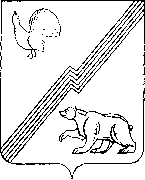 Муниципальное образование - городской округ город ЮгорскАдминистрация города ЮгорскаДепартамент жилищно-коммунального и строительного комплексаИНН 8622012310, КПП 862201001Механизаторов ул., д. 22, г. Югорск, 628260Ханты- Мансийский автономный округ- Югра,Тюменская обл.,Тел. 7-11-58, тел./ факс (34675) 7- 30-81E-mail: DJKiSK@ugorsk.ruДиректору департамента финансов 
администрации города Югорска 
И.Ю. Мальцевой

Директору департамента 
экономического развития 
и проектного управления
 администрации города Югорска 
И.В. Грудцыной

Начальнику юридического управления 
администрации города Югорска 
Д.А. Крылову

Председателю 
контрольно-счетной палаты 
города Югорска 
Н.М. ГусевойПояснительная запискак проекту постановления администрации города Югорска 
«О муниципальной программе города Югорска «Развитие жилищно-коммунального комплекса и повышение энергетической эффективности»
(далее – Проект)Проект разработан Департаментом жилищно-коммунального и строительного комплекса администрации города Югорска (далее – Департамент) в целях приведения муниципальной программы в соответствие с постановлением администрации города Югорска «О модельной муниципальной программе города Югорска, порядке принятия решения о разработке муниципальных программ города Югорска, их формирования, утверждения и реализации».Проектом учтены рекомендации департамента экономического развития и проектного управления администрации города Югорска  о рассмотрении возможности укрупнения (объединения) муниципальных программ с целью организации эффективного механизма их финансирования. Так, объединены три муниципальные программы города Югорска «Капитальный ремонт жилищного фонда города Югорска на 2014-2020 годы», «Развитие жилищно-коммунального комплекса в городе Югорске на 2014-2020 годы», «Энергосбережение и повышение энергетической эффективности города Югорска на 2014-2020 годы».В связи с принятием постановления потребуется признать утратившими силу с 01.01.2019 постановления администрации города Югорска - от 31.10.2013 № 3274 «О муниципальной программе города Югорска «Капитальный ремонт жилищного фонда города Югорска на 2014-2020 годы»; от 31.10.2013 № 3282 «О муниципальной программе города Югорска «Развитие жилищно-коммунального комплекса в городе Югорске на 2014-2020 годы»; от 31.10.2013 № 3291 «О муниципальной программе города Югорска «Энергосбережение и повышение энергетической эффективности города Югорска на 2014-2020 годы» (а также постановления администрации города Югорска, изменяющие указанные нормативные акты).Стабильность работы и уровень предоставляемых услуг жилищно-коммунального комплекса непосредственно оказывают влияние на качество жизни населения и развития экономики города Югорска. В рамках реформирования жилищно-коммунального хозяйства в городе Югорске был осуществлен переход на 100 процентную оплату населением жилищно-коммунальных услуг, функционирует система адресной социальной поддержки граждан, совершенствуются системы управления многоквартирными жилыми домами, осуществляются мероприятия по финансовому оздоровлению организаций жилищно-коммунального комплекса, развития конкурентных рыночных отношений. Однако жилищно-коммунальный комплекс до сих пор является зоной повышенных социально-экономических и политических рисков, а качество предоставляемых жилищно-коммунальных услуг не всегда соответствует нормативным требованиям. Высокая стоимость эксплуатационных затрат, с одной стороны, и социально обоснованные ограничения роста тарифов на коммунальные услуги, с другой, не позволяют осуществлять организациям коммунального комплекса масштабные инвестиции в модернизацию жилищно-коммунального комплекса, предназначенные для реконструкции, расширения, нового строительства основных фондов систем жизнеобеспечения.Среди основных проблем инфраструктуры города Югорска выделяются наиболее существенные, которые негативно влияют на ситуацию в жилищно-коммунальной сфере и благоустройстве города.1.	Высокий физический износ коммунальной инфраструктуры.Значительное количество сетей тепло-, водоснабжения и водоотведения в городе Югорске требует замены. В связи с этим надежность систем жизнеобеспечения находится на низком уровне. Планом мероприятий по подготовке к осенне-зимнему периоду ежегодно предусматривается замена инженерных сетей не менее  2%, при этом проведенные мероприятия позволяют лишь не допустить роста доли изношенных сетей. В городе Югорске принимаются меры по замене ветхих сетей тепло- и водоснабжения. При ремонте и реконструкции водопроводных, канализационных и тепловых сетей используются современные композиты, зарекомендовавшие себя как материалы с высокими техническими характеристиками, в том числе стальные трубы с пенополиуретановым покрытием, полиэтиленовые трубы. 2.	Высокий расход энергетических ресурсов при предоставлении и потреблении коммунальных услуг. Деятельность, связанная с использованием, производством и передачей энергетических ресурсов, в том числе в сфере жилищно-коммунального комплекса, осуществляется в соответствии с Федеральным законом от 23.11.2019 № 261-ФЗ «Об энергосбережении и о повышении энергетической эффективности и о внесении изменений в отдельные законодательные акты Российской Федерации». Для решения вопроса повышения энергоэффективности города Югорска возможно применение комплексного подхода, позволяющего охватить процессом энергосбережения все сферы экономики, объединив усилия органов местного самоуправления, предприятий, организаций и населения, с привлечением средств внебюджетных источников, что требует использования программно-целевого метода.Для повышения эффективности администрирования и управления коммунальными организациями проводятся мероприятия по передаче частным операторам имущественного комплекса данных организаций.3.	Отсутствие централизованного газоснабжения у некоторой доли населения, проживающего в жилищном фонде, не оборудованном данным видом коммунальных услуг.Снабжение и доставка сжиженного газа реализуется населению по розничным ценам, утвержденным приказом Региональной службы по тарифам Ханты-Мансийского автономного округа-Югры «Об установлении розничных цен на газ, реализуемый населению, а также жилищно-эксплуатационным организациям,  организациям управляющими многоквартирными домами, товариществам собственников жилья для бытовых нужд населения (кроме газа для арендаторов нежилых помещений в жилых домах и газа для заправки автотранспортных средств на территории Ханты-Мансийского автономного округа-Югры», а обходится для предприятия намного выше отпускной цены и не обеспечивает возмещение затрат предприятия. Чтобы обеспечить равные права потребителей на получение энергетических ресурсов, государственной программой Ханты-Мансийского автономного округа - Югры предполагается выделение субвенции для дальнейшего субсидирования недополученных доходов организаций, осуществляющих реализацию сжиженного газа населению города Югорска. 4.	Повышенный уровень износа жилищного фонда.Многолетнее недофинансирование мероприятий по капитальному ремонту многоквартирных домов, отсутствие необходимых инвестиций и работ по капитальному ремонту многоквартирных домов привело к повышенному уровню износа домов, аварийности, низким потребительским свойствам жилищного фонда. В соответствии с изменениями, внесенными в Жилищный кодекс Российской Федерации, с 2014 года обязанность по финансированию проведения капитального ремонта общего имущества многоквартирных домов окончательно возложена на собственников помещений в таких домах. Минимальный размер взноса, установленный Правительством Ханты-Мансийского автономного округа - Югры, должен обеспечить необходимый объем накоплений для проведения всего комплекса работ по капитальному ремонту за период действия региональной программы, и в то же время быть доступным для граждан, не приводя к ситуации невозможности осуществления данных накоплений. Учитывая текущее социально – экономическое положение населения города, следует признать, что необходимый объем такого взноса в ближайшие годы собрать с населения не представляется возможным, следовательно, необходимо прогнозировать недостаточность накоплений на своевременное проведение капитального ремонта за счет взносов собственников, а значит предусматривать иные источники финансирования этих работ. Требуется предусматривать предоставление мер государственной и муниципальной поддержки для проведения капитального ремонта многоквартирных домов, что закреплено в Жилищном кодексе Российской Федерации. В соответствии с положениями Жилищного кодекса Российской Федерации органы местного самоуправления также обязаны проводить ремонт муниципального жилищного фонда. Необходимость проведения работ по ремонту квартир, находящихся в муниципальной собственности, вызвана необходимостью  сохранить муниципальный жилищный фонд в исправном состоянии, обеспечить безопасность и улучшить условия проживания населения. Приведение муниципального жилищного фонда в соответствие с нормативным сроком эксплуатации не ограничивается ремонтом муниципальных квартир в многоквартирных домах, но и подразумевает собой выполнение работ по приведению в технически-исправное состояние жилых домов, использовавшихся до 01.01.2012 в качестве общежитий и не подлежащих включению в региональную программу капитального ремонта. Анализируя текущее состояние, сложившееся в сфере жилищно-коммунального комплекса, сформулирована цель муниципальной программы: повышение качества и надежности предоставления жилищно-коммунальных услуг населению. Достижение цели будет обеспечено путем решения следующих задач:поддержка частных инвестиций в жилищно-коммунальный комплекс и обеспечение безубыточной деятельности организаций коммунального комплекса, осуществляющих регулируемую деятельность в сфере теплоснабжения, водоснабжения, водоотведения, повышение энергоэффективности в отраслях экономики;содействие своевременному проведению ремонта жилищного фонда;повышение уровня информированности населения о мерах, принимаемых в сфере жилищно-коммунального хозяйства, энергосбережения и повышения энергетической эффективности. Достижение цели муниципальной программы определяется целевыми значениями показателей, состав которых определен, исходя из принципа необходимости и достаточности информации для характеристики достижения цели и решения задач муниципальной программы (перечень показателей приведен в таблице 1 муниципальной программы).Реализация поставленной цели и решение задач муниципальной программы планируется через проведение комплекса технических, организационно-управленческих и научно-исследовательских мероприятий, представленных в таблице 2 муниципальной программы.Мероприятия муниципальной программы, реализуемые и (или) планируемые к реализации на принципах проектного управления, отсутствуют.Реализация мероприятий муниципальной программы также будет способствовать сокращению удельного потребления топливно-энергетических ресурсов в организациях муниципального сектора и реального сектора экономики, достижению общих целевых показателей  в области энергосбережения и повышения энергетической эффективности, установленных постановлением Правительства Российской Федерации от 31.12.2009 № 1225 «О требованиях к региональным и муниципальным программам в области энергосбережения и повышения энергетической эффективности».Расчет показателей в области энергосбережения и повышения энергетической эффективности, приведенных в приложении 1 к муниципальной программе, произведен в соответствии с постановлением Правительства РФ от 31.12.2009 № 1225 «О требованиях к региональным и муниципальным программам в области энергосбережения и повышения энергетической эффективности».	В графе «Базовый показатель на начало реализации программы» приняты фактические значения целевых показателей муниципальной программы «Энергосбережение и повышение энергетической эффективности города Югорска на 2014-2020 годы» за 2017 год.	В разделе 1 «Общие показатели в области энергосбережения и повышения энергетической эффективности» значения показателей спрогнозированы с учетом оснащения жилищного фонда приборами учета. 	В разделе 2 «Показатели в области энергосбережения и повышения энергетической эффективности в муниципальном секторе» плановые значения показателей 2019-2035 годов значительно превышают значения базового показателя. Данное превышение обусловлено вводом в 2019 году физкультурно-спортивного комплекса общей площадью 17 968,42 кв.м. (по проекту: установленная мощность - 1 000 кВт/ч, общий расход воды 190,49 куб.м/сут.). В связи с вводом физкультурно-спортивного комплекса плановый объем энергетических ресурсов на снабжение муниципальных учреждений увеличится:по электрической энергии на 2 880 000 кВт*ч;по тепловой энергии на 3 500 Гкал;по холодной воде на 36 382,32 м3;по горячей воде на 20 574.19 м3,в результате чего в 2019 году произойдет увеличение удельного расхода электрической энергии, тепловой энергии, холодной и горячей воды (таблица 1). В последующие годы за счет мероприятий, проводимых учреждениями и направленных на энергосбережение и повышение энергетической эффективности, будет достигнуто сохранение, либо снижение удельного расхода энергетических ресурсов.Таблица 1Показатели в области энергосбережения и повышения энергетической эффективности  в муниципальном сектореПо показателю «Количество энергосервисных договоров (контрактов), заключенных органами местного самоуправления и муниципальными учреждениями» плановые значения на период реализации программы приняты равные 0. Муниципальными учреждениями ведется работа по определению целесообразности заключения энергосервисных контрактов, в случае положительного решения по данному вопросу, показатель будет корректироваться.	В разделах 3 «Показатели в области энергосбережения и повышения энергетической эффективности в жилищном фонде», 4 «Показатели в области энергосбережения и повышения энергетической эффективности в системах коммунальной инфраструктуры», 5 «Показатели в области энергосбережения и повышения энергетической эффективности в транспортном комплексе» значения показателей на 2019-2035 годы  спрогнозированы с учетом сохранения значения на уровне базового года, либо снижение показателя за счет мероприятий, направленных на энергосбережение и повышение энергетической эффективности. Реализация мероприятий по привлечению долгосрочных частных инвестиций в жилищно-коммунальный комплекс позволит снизить нагрузку на бюджеты автономного округа и муниципального образования по реконструкции и модернизации коммунальных систем и жилищного фонда и достижению показателей эффективности, утвержденных приказом департамента жилищно-коммунального комплекса и энергетики Ханты-Мансийского автономного округа – Югры от 25.05.2018 № 33-Пр-98 «Об утверждении графика разработки инвестиционных программ и перечня показателей эффективности мер по привлечению частных инвестиций в жилищно-коммунальный комплекс». Данные показатели приведены в приложении 2 к муниципальной программе. Значение показателей будет определено после утверждения инвестиционных программ в сферах тепло-, водоснабжения и водоотведения, которые будут разработаны и направлены на согласование концессионером, после подписания концессионного соглашения, в сроки, установленные нормативными актами. В процессе реализации муниципальной программы может появиться ряд обстоятельств и рисков, которые могут влиять на ожидаемые непосредственные и конечные результаты ее реализации: макроэкономические, нормативные правовые, финансовые, административные риски. Перечень возможных рисков при реализации муниципальной программы и мер по их преодолению обозначен в таблице 6 муниципальной программы.Таким образом, муниципальная программа направлена на стабильность работы и повышение уровня предоставляемых услуг жилищно-коммунального комплекса, дальнейшее улучшение условий проживания жителей города Югорска, активизацию практических действий в сфере энергосбережения с целью повышения уровня энергоэффективности города и реализации мер государственной политики энергосбережения в Ханты-Мансийском автономном округе – Югре.Проект не содержит сведений, содержащих государственную и иную охраняемую законом тайну, сведений для служебного пользования, а также сведений, содержащих персональные данные.Положений, содержащих коррупциогенные факторы, либо способствующих проявлению коррупции, не выявлено.В программе предусмотрены средства на финансирование мероприятий в соответствии с проектом бюджета города Югорска на 2019 год и на плановый период 2020-2021 годов.  Дополнительного финансирования из бюджета города Югорска не требуется.Углубленной оценки регулирующего воздействия не требуется.На основании изложенного, предлагаем согласовать Проект.Директор Департамента					   	      В.К. БандуринИсполнители: Главный специалист отдела реформирования ЖКХДЖКиСК администрации г. ЮгорскаПрозорова Кристина Эдуардовна,тел.8 (34675) 7-03-25,peo34675@ugorsk.ruГлавный эксперт отдела реформирования ЖКХ 
ДЖКиСК администрации г. ЮгорскаМуковнина Мария Игоревна, 
тел.8 (34675) 7-03-66, 
peo34675@ugorsk.ru№ п/пНаименование показателей результатовЕд. измеренияБазовый показатель на начало реализации программыЗначение показателей на конец 2019 года1Удельный расход электрической энергии на снабжение органов местного самоуправления и муниципальных учреждений  (в расчете на 1 кв. метр общей площади)кВтч/кв.м35,250,42Удельный расход тепловой энергии на снабжение органов местного самоуправления и муниципальных учреждений                     (в расчете на 1 кв. метр общей площади)Гкал/кв.м0,140,163Удельный расход холодной воды на снабжение органов местного самоуправления и муниципальных учреждений                     (в расчете на 1 человека)куб.м/чел.3,14,94Удельный расход горячей воды на снабжение органов местного самоуправления и муниципальных учреждений (в расчете на 1 человека)куб.м/чел.1,52,45Удельный расход природного газа на снабжение органов местного самоуправления и муниципальных учреждений                    (в расчете на 1 человека)куб.м/чел.0,00,06Отношение экономии энергетических ресурсов и воды в стоимостном выражении, достижение которой планируется в результате реализации энергосервисных договоров (контрактов), заключенных органами местного самоуправления и муниципальными учреждениями, к общему объему финансирования муниципальной программы%0,00,07Количество энергосервисных договоров (контрактов), заключенных органами местного самоуправления и муниципальными учреждениямиед.0,00,0